1Б  клас                   Домашна работа                16 учебна седмицаУважаеми родители,Тази седмица работихме с буквите „Ч” и ,,Х”.1.Моля, довършете изписването на малката „ч” и главната „Ч” и думите в учебните тетрадки на страници 70 и 71 и на малката „х” и главната „Х” и думите в учебните тетрадки на страници 72 и 73.2 . Моля погледнете картинките на следващите страници. Помогнете на децата да запишат в тетрадките си имената на сезоните и думите, в които да попълнят буква ,,Х”. Не е необходимо да принтирате страниците, но е желателно да научат значението на думите.За тези, които искат да се занимават допълнително!Накарайте децата да преписват в тетрадките с тесни и щироки редове изреченията, с които завършва всяка страница от учебната тетрадка, на която има букви, с които сме се запознали досега. Нека научат какво означават тези изречения.Помогнете на децата да научат значението на произволно избрани думи, дадени в  учебната тетрадка, въведени със съответните букви.Сезони / Година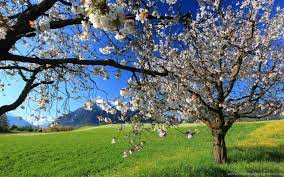 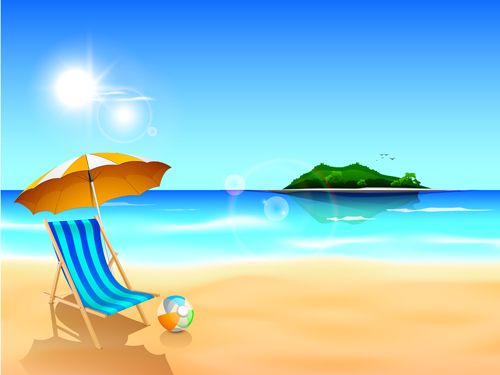 ___ ___ ___ ___ ___ ___            ___ ___ ___ ___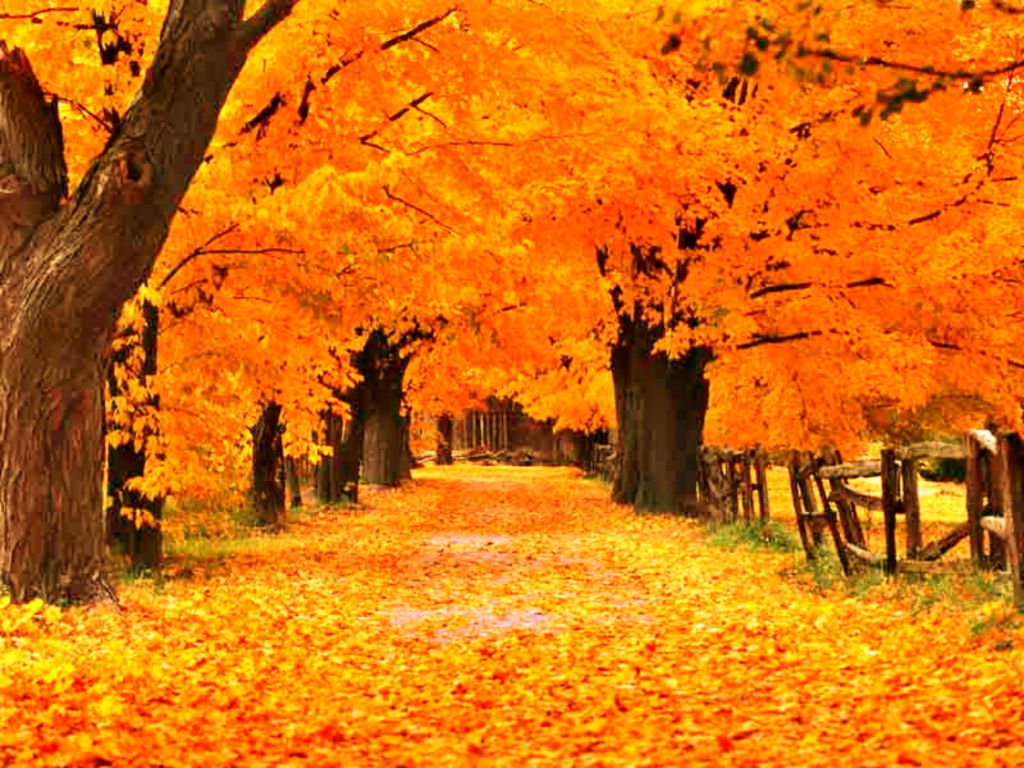 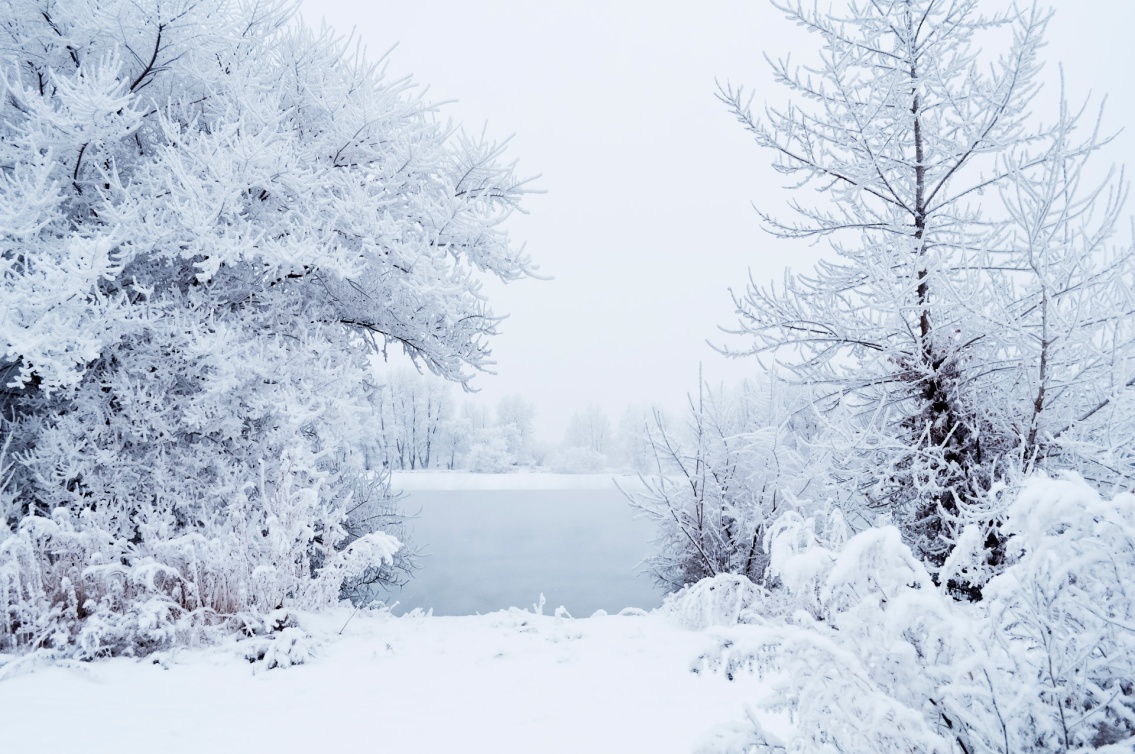        ___ ___ ___ ___                  ___ ___ ___ ___      Б У ___ А Л                                   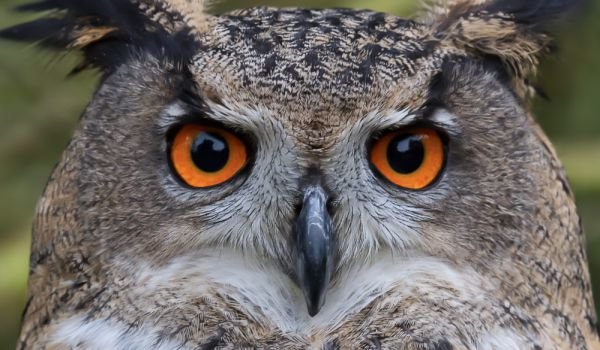         ____  А Р Т И Я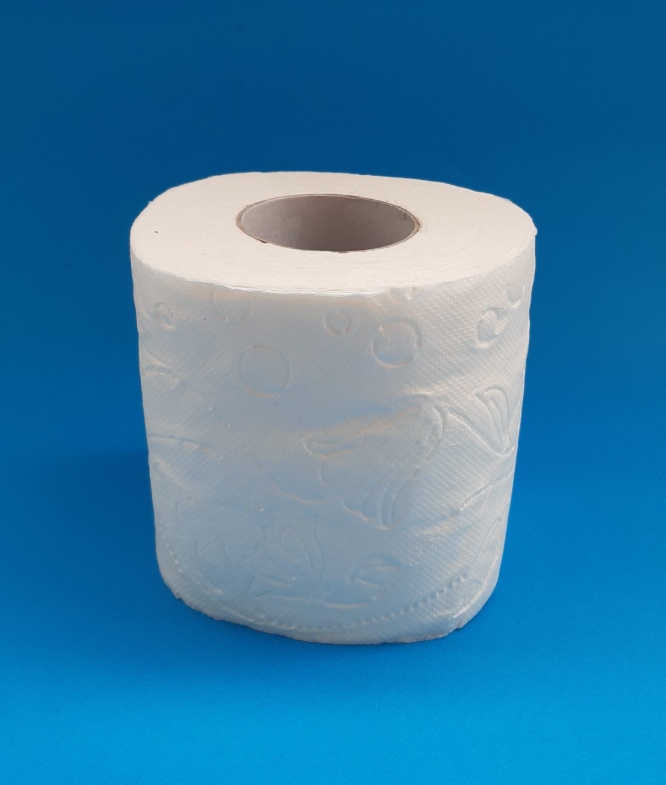            С М Я  ____                                                                       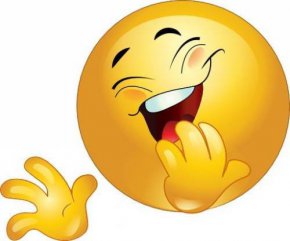        ____ И М И К А Л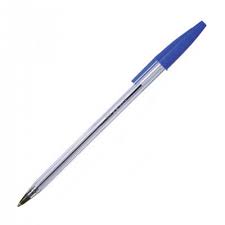    ____ АДЪР     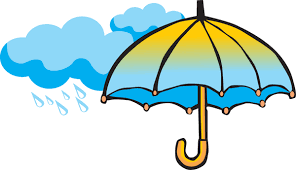    ____AСОВНИК      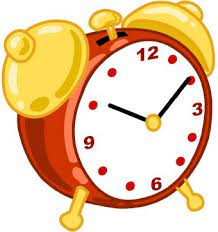     ____АША              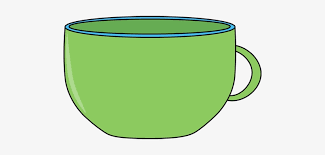     ____ОРАП            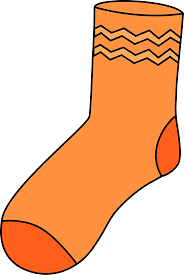 